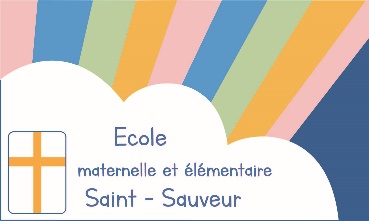 Paris, le 7 mars 2024Chers Parents,Durant le temps de Carême, nos élèves ont cheminé dans « l’escalier »et dans leur cœur. Pour le Vendredi Saint afin de retrouver la deuxième étape du chemin qui nous faisait réfléchir sur le partage, nous organisons un « bol de riz » le vendredi 29 Mars. Cette proposition de manger un repas simple constitué de riz (à volonté) et d’un fruit, est faite aux enfants de la GS au CM1.Nous avons décidé de soutenir « Petit Cœur de Beurre ». Afin de contribuer à améliorer le quotidien des enfants nés avec une malformation cardiaque.         https://www.petitcoeurdebeurre.fr/page/43746-l-associationLes bénéfices de ce Bol de Riz seront donc reversés à cette association pour cette action.Bien cordialement,						Marine PaturleCOUPON A RENDRE LE 18 MARS AU PLUS TARD UNIQUEMENT EN CAS DE REFUS DE PARTICIPATION OU POUR LES ENFANTS NON INSCRITS A LA CANTINE  --------------------------------------------------------------------------------------------------------Nom : ……………..……………......    Prénom : ……………………………      Classe : ………………….Participera au bol de riz le vendredi 29 mars et :N’est pas inscrit à la cantine le vendredi et apporte 7.80 € dans une enveloppe à son nom.Ne participera pas au bol de riz le vendredi 29 mars.     Signature des parents :